                                            Trabajo de Filosofía n°2 – 4° medioPreguntas para ordenar tu tema.1. Título y justificación de este2. Exposición del problema/caso3. ¿Por qué esto representa un dilema ético-moral?, entrega 2 argumentos4. Si es un dilema/problema moral -inmoral, ¿cómo lo volverías éticamente correcto? Y si fuese algo correcto éticamente hablando, ¿cómo sería si fuese incorrecto?, expone5. ¿Es correcto emitir un juicio de valor en este tema? ¿por qué?6. ¿Esta situación expuesta tiene “solución o aceptación” social, eventualmente?, explica7. Extrae dos conclusiones finales para tu temaPauta de cotejo para Ficha de síntesis                          Ejemplo de una ficha de organización temática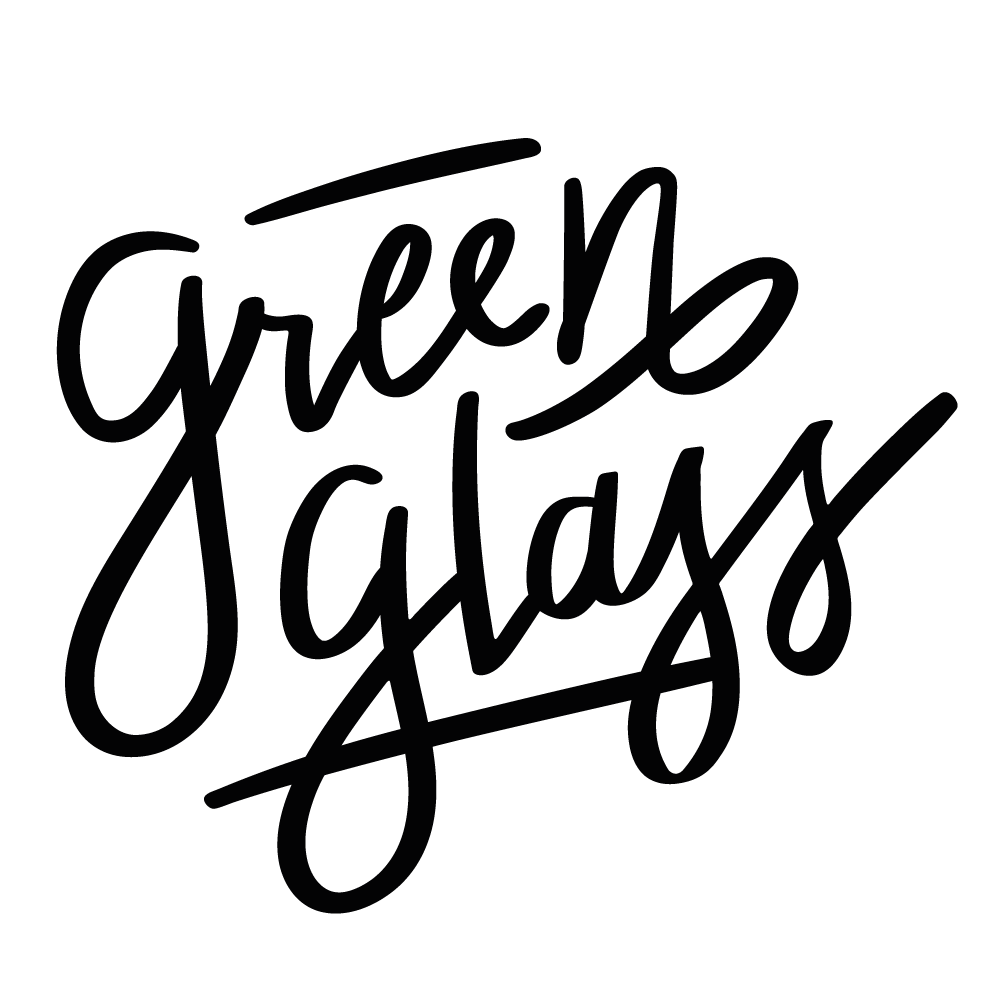 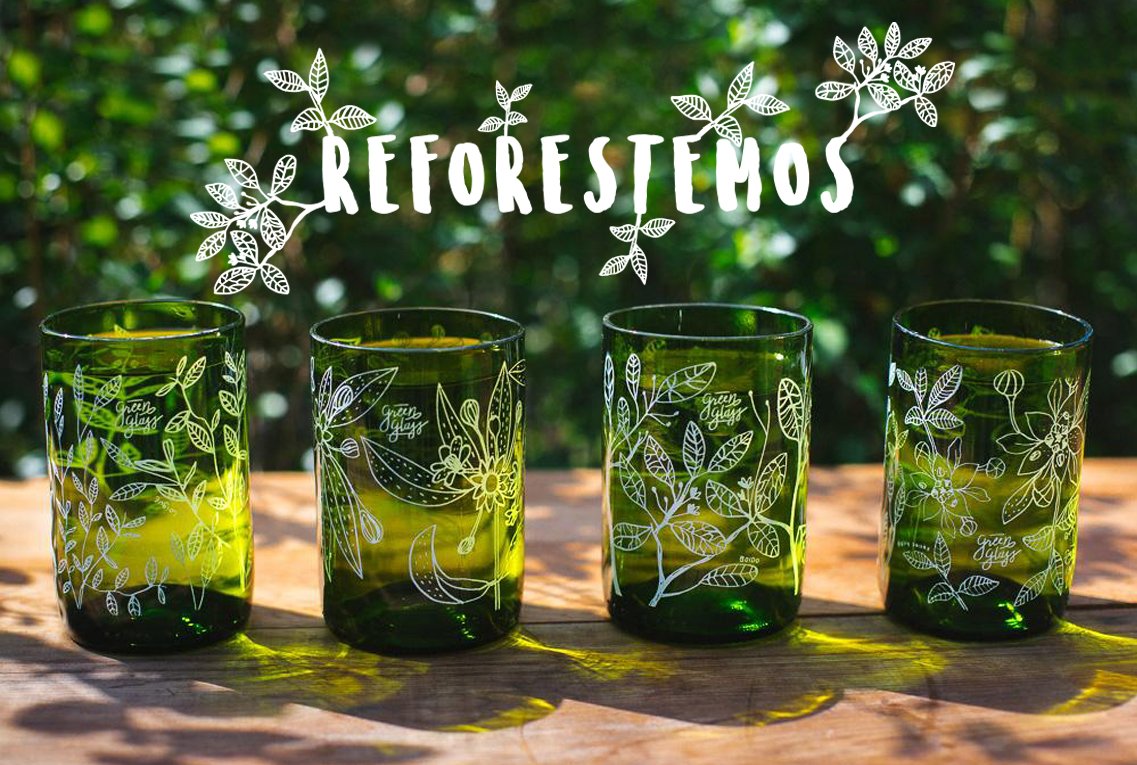 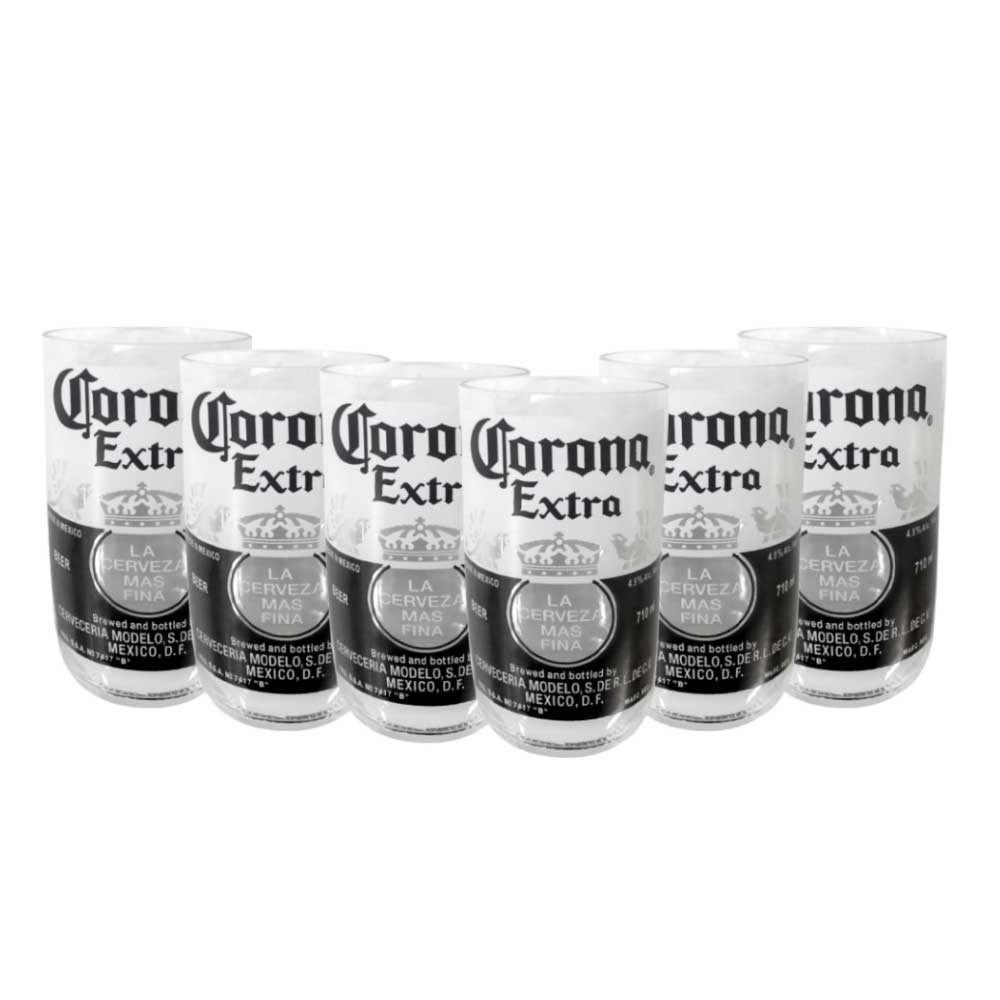 Ejemplo de cómo desarrollar la ficha (no puedes usar este ejemplo)Curso: 4° medioFecha: 26/04Calificación:Puntaje Ideal: 27Puntaje Obtenido:Eje temáticoHabilidad Indicadores de evaluaciónÉtica, moralidad, amoralidad e inmoralidad.Capacidad de síntesis y argumentaciónArgumentar reflexivamente acerca de una problemática ético-moral.Instrucciones para desarrollar tu trabajo:En relación a los conceptos de ética, moral, inmoralidad o amoralidad, investiga un tema relacionado a esto. Ej: ética laboral, actos inmorales, falta de moralidad en el trabajo, etc. U otros temas que se consideren como tal para la sociedad.Igualmente puede ser un problema de tipo moral para la sociedad o algún grupo de personas en particular.Expone y desarrolla en base a preguntas que se te entregarán más abajo. Esto debe ser desarrollado a modo de ficha de síntesis.Debes apoyar con imágenes tu trabajo para que se entienda mejor. Este trabajo debe ser hecho en cartulina, hoja de block u otro, en caso de no poder enviarlo digitalmente.Apóyate en la pauta de cotejo que te presento a continuación y observa el ejemplo.Fecha de entrega 26/04El trabajo debe ser entregado en el establecimiento o si desea o puede enviar fotografías de este por correo electrónico, hacerlo a profesorayohanapumanque@gmail.com IndicadoresPuntaje de cada ítemPuntaje obtenido por ítemEl trabajo está ordenado y limpio.2Utiliza tipo de letra y tamaño adecuados (letra legible ya sea manuscrita o  arial, calibri, times new roman, etc) 2Expone correctamente el contenido de la ficha14Incluye imágenes que apoyan lo explicado de manera correcta y coherente2Es coherente en su redacción y coherencia para argumentar, cuida su ortografía.4Puntaje total:  24Puntaje obtenido:Nota:Observaciones: